Přátelé společenského tance                     pod vedením J. Exnara A                         ing. L. Podubecké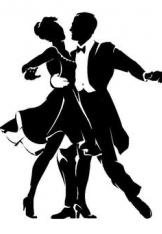 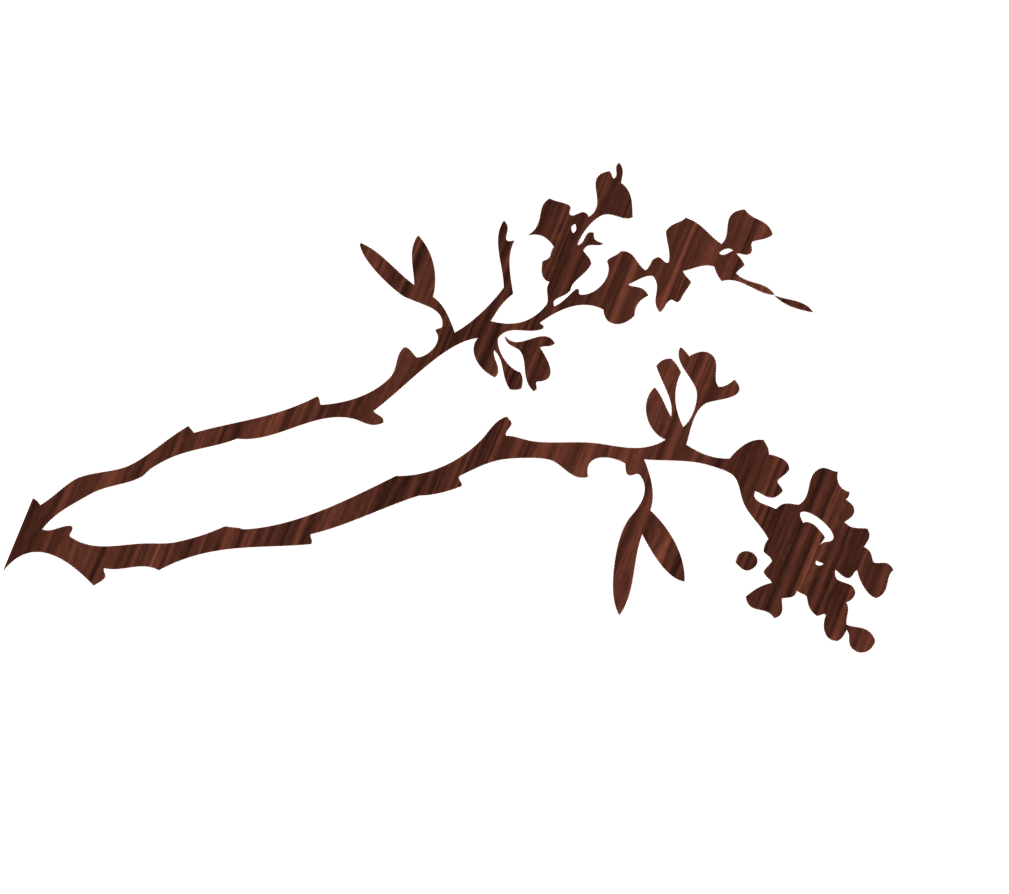 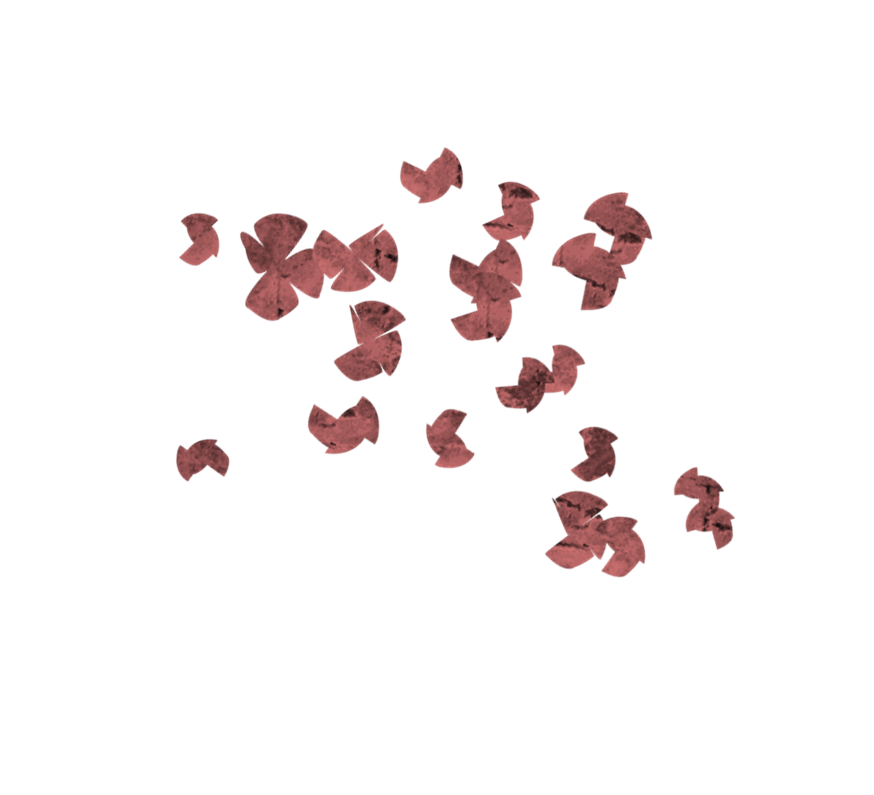 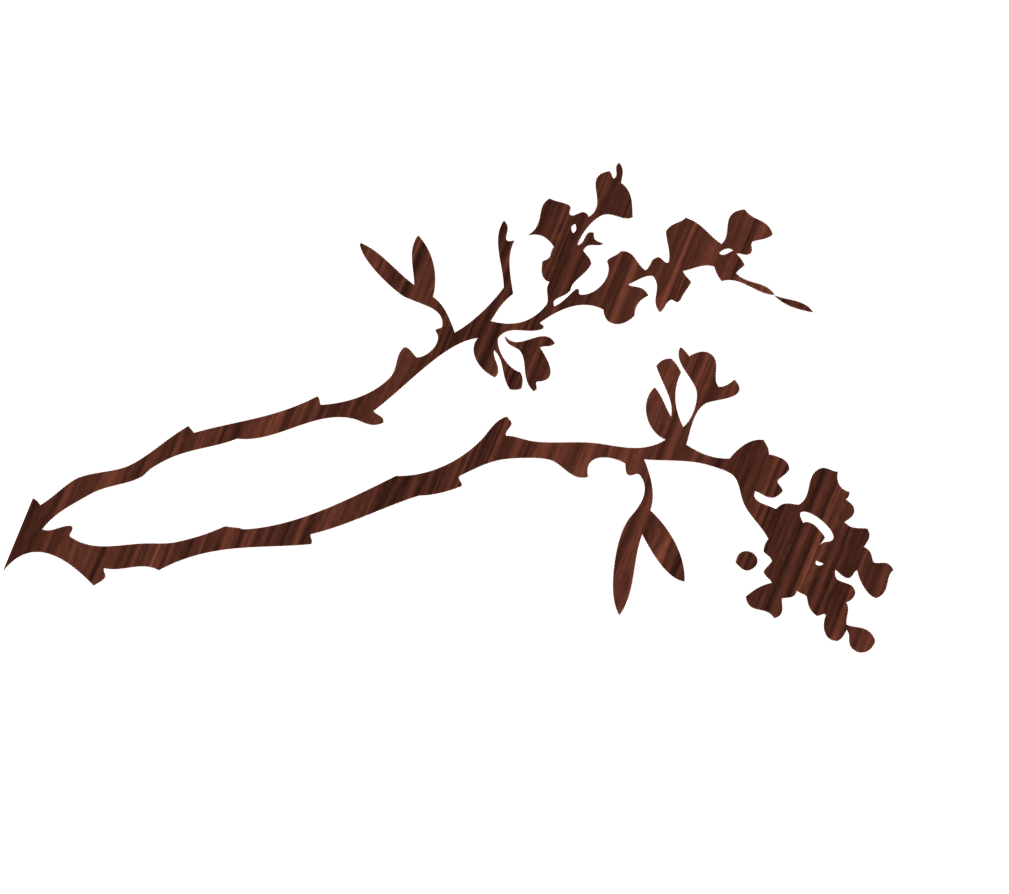 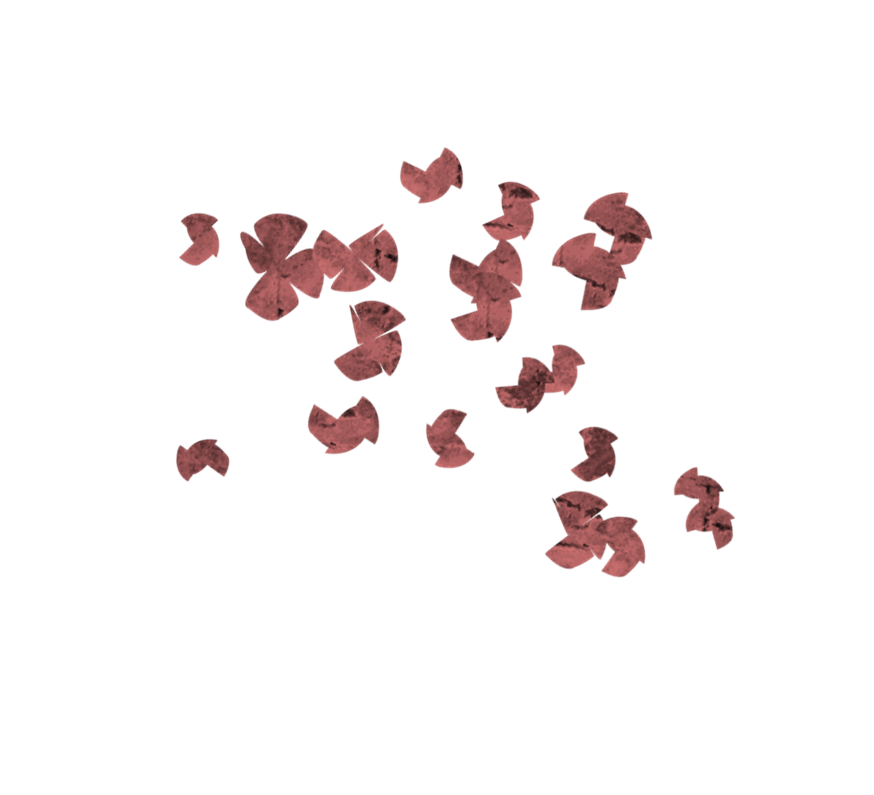 Pořádají Zápis do tanečníchpro manželské i nemanželské páry ve sportovní hale v hněvčevsiKurz probíhá každou neděli od                   15.2. – 29.3.2015 vždy od 16:00 – 18:00 hodinkurz obsahuje 6 lekcí a 1 věnečekcena   1. 000 Kč za taneční pár